Dragi učenci, pozdravljeni.Kako preživljate dneve doma? Upam in želim, da uživate na soncu, ob svojih najbližjih in da redno opravite naloge, ki vam jih zastavim, saj niso počitnice, ampak pouk na daljavo. Vse, kar naredite v tem času, skrbno hranite, da bomo potem v šoli malo pregledali vaše delo. Morda mi skupaj s starši pošljete kakšno fotografijo vašega dela, zelo bi bila vesela.Poleg dnevnih nalog ne pozabite na vsakodnevno branje, vsaj 10 minut, pomagajte staršem pri domačih opravilih in čim več časa preživite v naravi, a vedno in povsod pazite na svojo varnost.Zelo vas že pogrešam, predvsem vaš smeh in klepet, zato upam, da ne bomo predolgo ločeni.Spoštovani starši, Vam pošiljam tudi posebna sporočila preko easistenta, ker jih tukaj ne morem, zato se kdaj pa kdaj prijavite in poglejte.Za sredo imate naslednje naloge:SLJBranje in razčlenjevanje neumetnostnega besedila v obliki slikopisa-preberi slikopis v DZ str. 24 večkrat - ustno odgovori na vprašanja pri nalogi na     24. strani-reši naloge v DZ str. 25, pri 2. nalogi pišeš v zvezek, lahko z pisanimi črkami. Pazi na pisavo, velike začetnice in smiselnost povedi.MATOdštevanje do 100 D – E = DE-reši naloge v DZ na strani 81 in 82, pomagaj si z nastavitvijo D in E (palčke, riž)-če želiš reševati še več, imaš možnost na Moja matematika ali spodnji link, tudi v  RjI 2, str. 27, 28SPOSadna drevesa-pojdi v naravo, v sadovnjak, na sprehod in opazuj sadna drevesa, jih poimenuj, predvsem pa opazuj, kaj se dogaja v krošnji (listi, cvetovi), katero drevo prej vzbrsti, zacveti, kakšni so cvetovi, barva, velikost cvetov, kaj delajo ljudje v sadovnjaku, pogovori se s starši. Če želiš (ni obvezna naloga) si v  brezčrtni zvezek nariši tabelo, kamor boš vpisoval ali narisal, kaj si opazil o katerem drevesu v daljšem časovnem obdobju,  n.pr.-preberi besedilo na UL spodaj-zdaj, ko si več doma, če želiš opravi nalogo, ki je na kopiranem listu čisto spodajLUMSlikanje cvetočega drevesa-doma poišči kakšne stare vodene barvice, sigurno se kakšne kje skrivajo, in naslikaj eno cvetoče drevo, ki si ga danes opazoval. Predvsem pazi na barvo cvetov, predlagam, da jih odtiskuješ s prsti, namočenimi v ustrezno barvo. Pravo barvo boš verjetno dobil z mešanjem barv.-če vodenih ali tempera barv ne najdeš, cvetoče drevo nariši z barvicami ali morda voščenkami.-bodi pozoren na velikost motiva na listu, na čist izdelek in ustreznost barv.Ko današnje delo opraviš, si ob nalogah nariši čebelčke (saj se jih spomniš iz DZ), glede na to, kako ti je naloga uspela in kako si se ob nalogi počutil. Če česa ne znaš, poprosi koga od domačih, lahko pa tudi mene pokličeš ali mi pišeš, starši imajo mojo številko in mail.Bodite zdravi in vse lepo, učiteljica Sonja.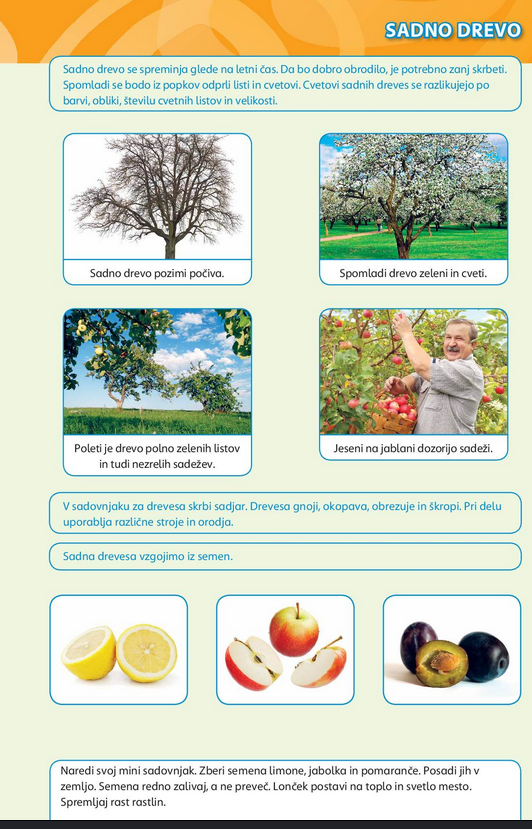 Vrsta drevesaCvet ListKdaj je zacvetelojablanahruška